Муниципальное бюджетное общеобразовательное учреждение«Березовская средняя школа № 1 имени Е.К.Зырянова»«УТВЕРЖДАЮ»                                                                                                                                          Директор школы: Т.Н. Зырянова«___»____________2022 г.ПРОГРАММАдеятельности организации отдыха и оздоровления детей и их занятости«Путешествие в страну  ФинГриЯ».(возраст 7-11 л.)Авторы  программы:  Аксенова Алена Владимировна,   учитель математикиМоисеенко Татьяна Александровна,учитель информатики                                                               п. Березовка, 2022Пояснительная запискаВ системе непрерывного образования каникулы в целом, а летние в особенности, играют весьма важную роль для развития, воспитания и оздоровления детей и подростков. Летний отдых – это не только социальная защита, это период, когда дети могут «сделать свою жизнь» полной интересных знакомств, полезных увлечений и занятий, могут научиться петь, танцевать, играть, с пользой провести свободное время. Лето - наилучшая пора для общения с природой, постоянная смена впечатлений, встреча с неизвестными, подчас экзотическими уголками природы. Это время, когда дети имеют возможность снять психологическое напряжение, накопившееся за год, внимательно посмотреть вокруг себя и увидеть, что удивительное рядом. Именно такие возможности для каждого ребенка открывают детские оздоровительные площадки с дневным пребыванием. Воспитательная ценность системы летнего отдыха состоит в том, что она создаёт условия для педагогически целесообразного, эмоционально привлекательного досуга школьников, восстановления их здоровья, удовлетворения потребностей в новизне впечатлений, творческой самореализации, общении и самодеятельности в разнообразных формах, включающих труд, познание, искусство, культуру, игру и другие сферы возможного самоопределения. Как свидетельствуют исследования занятости детей в летний период, не все дети имеют возможность поехать в загородные лагеря, выехать из города к родственникам. Большой процент детей остается не охваченным организованной деятельностью. Предоставленные сами себе дети подвержены влиянию улицы, дорожно-транспортным происшествиям, несчастным случаям, они невольно попадают в группы риска. Все это и натолкнуло на создание программы организации летнего отдыха детей. Программа «Путешествие по стране ФинГриЯ» разработана с учётом требований Федерального государственного стандарта, на основе Основной образовательной программы начального общего образования МБОУ БСШ № 1 им. Е.К. Зырянова, её раздела  «Программа духовно-нравственного развития и воспитания обучающихся на уровне начального общего образования. Разработанная программа позволяет максимально эффективно использовать ресурсы и возможности организации отдыха и оздоровления детей и их занятости, учитывать интересы детей и запросы их родителей. Каникулы – свободное от учебы время – это личное время ребенка, которым он имеет право распорядиться, а его содержание и организация актуальная жизненная проблема личности, в развитии которой помощь взрослых неоценима. Именно в свободное время ребенок имеет большие возможности стать организатором, активным участником социально-значимой деятельности. Работая над разработкой, проекта педагогический коллектив посчитал важным учесть то, что дети – участники смены будут проводить время в знакомых привычных стенах школы. В связи с этим наша задача изменить школьную атмосферу, сделать ее необычной доступной и интересной детям. Достигнуть этого можно посредством необычной тематики смены, яркого впечатляющего оформления, музыкального сопровождения и интересными коллективно-творческими делами.Одним из условий эффективности реализации программы является использование воспитательного потенциала игры.  В 2021- 2022 году работа летнего оздоровительного лагеря с дневным пребыванием детей направлена на повышение финансовой грамотности младших школьников. Одним из главных направлений работы лагеря выбран курс  «Финансовая грамотность детей младшего школьного возраста». Курс разработан в рамках проекта «Содействие повышению уровня финансовой грамотности населения и развитию финансового образования в РФ». Основная цель курса – создание условий для развития экономического образа мышления младших школьников, достичь которого можно через обучение основам финансовой грамотности детей младшего школьного возраста, формирование положительной мотивации к повышению финансовой грамотности, что будет способствовать более реалистичному пониманию детьми экономических ситуаций и более грамотному принятию ключевых в их жизни решений для обеспечения собственного благосостояния и финансовой безопасности. В ходе занятий ребята совершают увлекательное путешествие по стране «ФинГриЯ». Страна ФинГриЯ – это мир финансов и располагается он на семи островах. Путешествуя по ним, ребята открывают для себя неизвестное из области финансов и зарабатывают игровые деньги «Фингрики». Каждому отряду выдается красочная карта путешественника. И как настоящие путешественники они ведут путевые дневники, в которых выполняют задания. На заработанные деньги в конце смены на ярмарке ребята могут приобрести различные поделки, которые в течение смены они сами же будут изготавливать на мастер-классах. Отряд – победитель получит главный приз. В первый же день работы лагеря ребята отправятся в удивительный и необычный мир финансов, за внешней простотой и обыденностью которого, скрывается невероятно много новых открытий и тайн.Данная программа рассчитана на детей 7-11 лет. Отличительной особенностью программы является то, что реализация данной программы позволит детям усвоить на познавательном и эмоциональном уровне основы финансовой грамотности, сможет сделать отдых детей не только активным и увлекательным, но еще и познавательным. Интересные дискуссии о том, как правильно управлять расходами, тренинги и игры сформируют у участников программы по-настоящему ответственное финансовое поведение. Ребята смогут на практике почувствовать, как подготовленные командой лагеря кейсы и деловые игры способны увлечь в мир финансовой грамотности.Актуальность программы   «Нажить много денег храбрость; сохранить их - мудрость,а умело расходовать – искусство».                                                                                                                 Бертольд АвербахВ современном обществе каждый уважающий себя человек должен быть финансово грамотным. Правильно ли мы пользуемся имеющимися у нас финансами? Как сделать так, чтобы наш капитал приумножался? На эти и другие вопросы ребята в пришкольном лагере «Путешествие по стране ФинГриЯ» получат ответы в течение 21дня финансовой грамотности.Самой удачной формой реализации экономического воспитания является работа лагеря с данной  направленностью, который позволяет осуществлять переход от учебной деятельности к начальному этапу исследовательской работы.   Смена учебной деятельности, на альтернативные формы групповой, индивидуальной и коллективной работы в рамках лагеря с экономической направленностью, позволяет ребёнку уйти от стереотипов обучения, что делает его более увлекательным, мобильным и повышает образовательный потенциал. Педагогический коллектив МБОУ БСШ №1 им. Е.К. Зырянова находится в поиске новых эффективных путей организации летнего лагеря, чтобы пребывание ребят в лагере стало не только развлекательным, но и познавательно насыщенным с позиции экономической направленности и более эффективным с точки зрения укрепления знаний, а также развития творческих способностей. В качестве научной основы программы выбраны:-   личностно – ориентированный подход, позволяющий обеспечивать и поддерживать процессы самопознания, самореализации личности ребёнка, развития его неповторимой индивидуальности;-   культурологический подход, с позиции которого воспитание рассматривается как «целенаправленное, построенное на научных основах, отражающее природу ребёнка и природу развития личности; организованное педагогом – профессионалом восхождение ребёнка к культуре современного ему общества, а также вхождение его в контекст культуры и развитие способностей жить в современном обществе, сознательно строить свою жизнь, достойную человека»;-   деятельностный подход через игровые технологии;-   системный подход, позволяющий установить взаимосвязь полученных результатов с целями, задачами, содержанием и способами организации педагогического процесса.Концептуальные основы программыДетский школьный лагерь дневного пребывания – это место, где может быть очень эффективно построена педагогическая работа по созданию развивающей образовательной среды ребенка через включение его в разнообразные виды деятельности с целью его успешной самореализации. Главным  направлением  в  работе  воспитателей  является педагогическая поддержка  и  помощь в  индивидуальном  развитии  ребенка.  В  системупедагогической поддержки включается и психологическая, и социальная, и оздоровительная – поскольку все они интегрируются.Основные принципы:Принцип гуманности: построение всех отношений на основе уважения и доверия к человеку, на стремлении привести его к успеху. Через идею гуманного подхода к ребенку, родителям, сотрудникам лагеря необходимо психологическое переосмысление всех основных компонентов педагогического процесса.Принцип соответствия типа сотрудничества психологическим возрастным особенностям учащихся и типу ведущей деятельности: результатом деятельности воспитательного характера является сотрудничество ребенка и взрослого, которое позволяет воспитаннику лагеря почувствовать себя творческой личность3.Принцип демократичности: участие всех детей в программе	развития        творческих способностей.4.Принцип	дифференциации воспитания: дифференциация  врамках летнего оздоровительного лагеря предполагает:  -отбор	содержания,  форм	иметодов	воспитания	в-соотношении	с индивидуально-психологическими особенностями детей;  -создание возможности переключения с одного вида деятельности на другой в рамках смены (дня);взаимосвязь всех мероприятий в рамках тематики дня;активное участие детей во всех видах деятельности.5Принцип творческой индивидуальности: творческая индивидуальность – это характеристика личности, которая в самой полной мере реализует, развивает свой творческий потенциал.Нормативно-правовые условия:ФедеральныйзаконРФ«ОбобразованиивРоссийскойФедерации»от29.12.2012г.№273- ФЗ;СанПин 2.4.4.2599-10 "Гигиенические требования к устройству, содержанию и организации режима в оздоровительных учреждениях с дневным пребыванием детей в период каникул";Устав МБОУ БСШ № 1 им. Е.К. Зырянова;Основная образовательная программа начального общего образования МБОУ БСШ № 1 им. Е.К.Зырянова;Основная образовательная программа основного общего образования МБОУ БСШ № 1 им. Е.К.Зырянова;Правила внутреннего распорядка организации отдыха и оздоровления детей и их занятости;План мероприятий организации отдыха и оздоровления детей и их занятости;Правила по технике безопасности, пожарной безопасности.Рекомендации по профилактике детского травматизма, предупреждению несчастных случаев с детьми в организации отдыха и оздоровления детей и их занятости;Инструкции по организации и проведению походов и экскурсий.Приказы по организации отдыха и оздоровления детей и их занятости;Должностные инструкции работников.Заявления от родителей.Акт приемки организации отдыха и оздоровления детей и их занятости.1.2.Кадровые условия.В соответствии со штатным расписанием в реализации программы участвуют:начальник организации отдыха и оздоровления детей и их занятости;старшая вожатая;воспитатели отрядов (из числа педагогов школы);физкультурный работник1.3. Методические условия предусматривают:наличие документации, программы, плана мероприятий;проведение совета воспитателей организации отдыха и оздоровления детей и их занятости (2 раза за смену);проведение инструктивно-методических сборов с педагогами до начала смены;коллективные творческие дела;индивидуальная работа педагоговЦель программы: создание условий для повышения уровня финансовой грамотности обучающихся.       Задачи программы:1) Организовать: -   безопасные условия пребывания воспитанников в лагере;-   разнообразные формы работы, направленные на развитие творческих, коммуникативных способностей воспитанников, на повышение экологической грамотности и здорового образа жизни, в том числе и совместные с социальнокультурными учреждениями города.2)     Способствовать укреплению физического и психического здоровья детей.3)     Сформировать:-           ключевые компетенции воспитанников на основе включения их вразнообразную творческую деятельность, в т.ч. и экологической направленности;-           качества, составляющие культуру поведения;-           ответственность за порученное дело, умение работать в коллективе; - навыки общения.4)  Привить ответственное потребительское поведение.5)  Научить ребят грамотно вести личный бюджет и делать сбережения.Ожидаемые воспитательные результатыЭТО ЧТО? ЗАДАЧИ?Образовательные:-      Повышение уровня финансовой грамотности;-      Получение новых знаний в области финансовой грамотности;-      Убеждение в необходимости ведения личного бюджета;-      Умение повышать эффективность работы в команде.Социальные:-      Укрепление и оздоровление детского организма: формирование полезных привычек (утренняя зарядка, соблюдение правил личной гигиены), развитие физических качеств.-      Эмоциональная разгрузка, снятие напряжения после учебного года.-      Развитие творческой и исследовательской активности каждого ребенка.-      Приобретение опыта общения со сверстниками в новых для них условиях. - Развитие лидерских качеств.Социокультурные:-      Выпуск «подушки безопасности» (накопление и распределение игровой волюты).Эффективность    реализации          программы          определяется       уровнем теоретической подготовки участников смены, его соответствием актуальным экономическим проблемам. Находясь в условиях лагеря, участник смены имеет возможность видеть конкретный результат своего труда, что является стимулом активизации его познавательной активности и деятельности.    Участники смены отправляются в путешествие по стране Финансов. На протяжении всей лагерной смены воспитанников ждёт увлекательное путешествие в мир экономики. Ребята каждый день будут знакомиться с новыми понятиями из области финансовой грамотности, участвовать в различных мастерклассах, принимать участие в командных играх и намечать свою «Траекторию успеха», становиться лидерами и успешными учениками. Погрузятся в атмосферу экономики и даже построить свой финансовый город.   В течение смены отряды будут зарабатывать условные единицы, у какого отряда их окажется больше, тот  будет являться лидером смены. Реализация программы будет осуществляться через игровую деятельность. Практическая значимость программыПриобретенные участниками смены в ходе реализации программы навыки творческой и исследовательской работы могут быть с успехом транслированы в другую предметную область. Знания в области финансовой грамотности расширяют общий кругозор и эрудицию участников смены.Содержательная часть программыНаправления и виды деятельностиПрограмма	является	 комплексной,	т.к.	включает		разныенаправления деятельности	лагеря,	объединяющая		различные виды деятельности и	оздоровления и воспитания детей в условиях детского пришкольного оздоровительного лагеря.Лагерная смена работает по следующим направлениям:духовно-нравственное,финансово-экономическое,интеллектуальное,спортивно-оздоровительное,общекультурное,Основные направления программы:Духовно-нравственное направление: это направление отражает в себе духовно-нравственное воспитание детей. Данное направление включает в себя мероприятия, носящие патриотический, исторический и культурный характер. Мероприятия этого направления должны воспитывать в детях патриотизм, любовь к родному краю, чувство гордости за свою страну, за ее историю и культуру, способствовать развитию у детей чувства ответственности, надежности, честности, заботливости и уважения по отношению к себе, к другим людям и к порученному делу.Финансово-экономическое направление: одна из главных задач этого направление сформировать у детей ответственное поведение в области экономических отношений в семье через знакомство с основами финансовой грамотности и вопросами экономики семьи. Каждый день продуман таким образом, чтобы ребята успели не только получить теоретический материал, но и освоить его на практике. Начинается обучение с темы расходов, так как расходы у детей уже есть, им приятно и интересно об этом думать, что позволяет заинтересовать участников в теме. Однако обычно школьники не ведут учет своих трат и не думают о своих рисках и приоритетах. Обсуждение данной темы позволяет перевернуть отношение ребят к уже знакомым для них вопросам. Дальнейшее обсуждение источников дохода и семейного бюджета формирует полноценную установку на ответственное управление личными финансами.      Программа деятельности  летнего оздоровительного лагеря с дневным         пребыванием детей «Путешествие по стране ФинГриЯ» направлена на       развитие мотивации и готовности детей повышать свою финансовую         грамотность.            В период лагерной смены будет организована работа по следующим модулям:-   модуль № 1 (обучающий) «Занимательная экономика»-   модуль № 2 (исследовательский) «Основы финансовой безопасности»  - модуль № 3 (познавательный) «Войди в мир финансовой грамотности!»Интеллектуальное направление: основной целью в организации работы с    воспитанниками по данному направлению является формирование эмоционального интеллекта. Эмоциональный интеллект – это когнитивная способность перерабатывать информацию, содержащуюся в эмоциях. Она включает в себя 4 ветви:Идентификация и выражение эмоций – взаимосвязанные способности распознавать эмоции (по мимике, жестам, внешнему виду, походке, поведению, голосу) других людей, различать подлинные эмоции и их имитацию, идентифицировать свои собственные эмоции и адекватно выражать их.Использование эмоций для стимуляции мышления – способность человека активизировать свой мыслительный процесс, пробуждать в себе креативность, используя эмоции как фактор мотивации.Понимание (осмысление) эмоций – способность определять причину проявления эмоции, распознавать связь между мыслями и эмоциями, определять переход от одной эмоции к другой, предсказывать развитие эмоции во времени, а также способность интерпретировать эмоции во взаимоотношениях. Данный компонент Эмоционального интеллекта связан с развитием речи и логического мышления.Управление эмоциями (осознанная регуляция эмоций) – способность контролировать, пробуждать и направлять свои эмоции и эмоции других людей для достижения поставленных целей, способность к решению эмоциональных проблем без подавления связанных с ними отрицательных эмоций. Способствует личностному росту и улучшению межличностных отношений.Сортивно-оздоровительное направление: в это направление входят мероприятия общелагерного характера, пропагандирующий здоровый образ жизни. Разрабатываются и проводятся различные встречи, экскурсии, соревнования, конкурсные программы по физической культуре, ОБЖ, противопожарной безопасности, правилам дорожного движения, по оказанию первой медицинской помощи. С помощью спорта и физкультуры в лагере решаются задачи физического воспитания: укрепление здоровья, физическоеразвитие детей. Творчески подходя к делу, можно разнообразить, сделать увлекательной самую обыкновенную утреннюю гимнастику.Общекультурное направление: это одно из важных направлений программы. Оно должно способствовать творческому развитию детей и их инициативе. Необходимо создать все условия в лагере для реализации этого направления, т.к. мероприятия этого направления благоприятствуют самореализации, самосовершенствованию и социализации ребенка в жизни, раскрытию личностного потенциала. Все мероприятия этого направления носят практический характер.Основные образовательные технологии и методики-   Интерактивные   беседы,       семинары, «круглые    столы»       по      обсуждению достигнутых результатов, мастер-классы в целях повышения профессиональной квалификации педагогов.-   Методики коллективных занятий с созданием ситуации взаимообучения.-   Технологии сотрудничества.-   Игровые технологии (конкурсы, викторины, диспуты). .-   Организация исследовательской деятельности с получением новых знаний.-   Занятия в творческой мастерской.-   Методики организации коллективных творческих дел.-   Спортивные соревнования.-   Информационные, коммуникационные и аудиовизуальные технологии.-   Самостоятельная подготовка.-Экскурсии, развлекательные-   Методы диагностики (наблюдение, анкетирование, собеседование, проективные методики, мониторинг промежуточных и конечных результатов).Формы работы:спортивные эстафеты, игрытеатральные представления, инсценированные сказкипраздники песен, танцевпарадфестивальконкурсы проектов, рисунков, поделокспортивно – интеллектуальный марафонтворческие мастерскиепознавательные прогулки, экскурсииконцертыакцииКВЕСТТренингиЛегенда сменыПедагогической основой программы должна стать игра. Игра становится фактором социального развития личности. В качестве игровой модели избрана игра - путешествие.Особенности временного детского коллектива (ВДК) обеспечивают довольно быстрое развитие коллектива, что, в свою очередь, способствует динамике игры.Игра включает в себя поиск, труд, наблюдение, спорт, овладение навыками. Она, как добрый друг, знакомит ребят с интересными людьми, с окружающей природой.Игра - путешествие предполагает наличие сюжета и следование ему всех участников лагеря. Каждый имеет в ней свою роль, но следует по своему усмотрению, а не по строгому сценарию.Смена будет проходить в форме игры - путешествия «Путешествие по стране ФинГриЯ». Игра - путешествие как форма жизнедеятельности даёт большие возможности для формирования позитивной направленности личности ребёнка. В течение всей игры участники и организаторы программы живут согласно уже сложившимся законам и традициям лагеря и действуют согласно своим ролям.Номинации, по которым оцениваются отряды, следующие:творческий поиск и талант;нестандартное решение проблем;дружные и сплочённые отношения в отряде;активная позиция в игре;ответственные действия и поступки и др.Основным механизмом реализации общелагерной деятельности являются тематические дни. Каждый день проходит ряд мероприятий в рамках тематики смены и дня.С целью достижения максимального результата в течение всего основного этапа коллективы участников программы живут активной внутренней жизнью проводят отрядные и межотрядные	коллективно - творческие дела (КТД), отрядные сборы, и др.Механизмы реализации программыУчастниками и исполнителями программы являются воспитатели лагеря с дневным пребыванием детей воспитанники пришкольного лагеря (110 детей), в том числе родители, социальные партнеры.Механизм реализации программы «Путешествие по стране ФинГриЯ» лагеря с дневным пребыванием детей опирается на следующие принципы: ПРИНЦИПЫ БЫЛИ ВЫШЕвозрастной принцип - подбор видов, содержания и форм деятельности в соответствии с ведущими потребностями детей разного возраста;принцип субъектности – содействие воспитателей развитию у ребёнка способности быть субъектом собственного поведения и деятельности;принцип творческой индивидуальности - реализация и развитие творческого потенциала ребенка;принцип	деятельности	-	создание	и	представление	продуктов деятельности;принцип	психологической	комфортности	–	создание доброжелательной атмосферы и развитие диалоговой формы общения.принцип взаимоуважения, взаимопонимания, взаимопомощи между всеми участниками смены.принцип демократизации предполагает равноправное и добровольное участие всех участников смены школьного лагеря в отрядных и лагерных мероприятиях в соответствии с собственными интересами ребёнка. Реализация программы «Путешествие по стране ФИНГРИЯ» достигается путем рационального сочетания теоретической подготовки детей и закрепления полученных знаний с помощью практических занятий, игровых и культурно- массовых мероприятий по данномупрофилю.Этапы реализации программыПодготовительный этап ( март – май):Этот этап характеризуется тем, что за 3 месяца до открытия пришкольного летнего оздоровительного лагеря начинается подготовка к летнему сезону. Деятельностью этого этапа является:проведение	совещаний	при	директоре	и	заместителе	директора	по воспитательной работе по подготовке школы к летнему сезону;издание приказа по школе о проведении летней кампании;работу с родителями по оформлению договора с ОУ, -разработка программы деятельности пришкольного летнего оздоровительного лагеря с дневным пребыванием детей «Путешествие по стране ФИНГРИЯ»;подготовка методического материала для педагогов лагерной смены;отбор кадров для работы в лагере с дневным пребыванием детей, формирование отрядов;подготовка необходимой документации для деятельности лагеря (положение, договоры, должностные обязанности, инструкции по ТБ с детьми и сотрудниками и др.), помещений и территории ОУ.проведение первичной диагностики интересов, направленности личности, ожиданий детей и родителейОрганизационный этап (июнь, первые 2-3 дня)В организационном этапе основная роль отводится знакомству, выявлению и постановке целей индивидуально-личностного и коллективного развития, сплочению отрядов, формированию законов и условий совместной работы, подготовке к дальнейшей деятельности по программе. Этап проходит в течение 2-3 дней и заканчивается стартом игры -путешествие. В этот период принимаются законы совместной деятельности, в течение игры происходит знакомство с главными героями и её идеей.Этап включает в себя-встреча	и	знакомство	с	детьми,	работа	по	выявлению	лидерских, организаторских и творческих способностей;знакомство с общими требованиями и условиями пребывания детей в лагере;оформление	отрядных	уголков,	игровых	комнат,	получение	игрового инвентаря;вовлечение детей в совместную деятельность, формирование временных детских коллективов, органов самоуправления;формирование доброжелательной атмосферы в отряде и создание условий для раскрытия способностей детей, индивидуальной адаптации детей.Основной этап «Путешествие по стране ФИНГРИЯ»Основной этап занимает большую часть времени, 16-17 дней. Именно на этом этапе реализуются все поставленные индивидуально-личностные и коллективные цели развития и осуществляется реализация главной идеи программы. Основным механизмом реализации общелагерной деятельности являются тематические дни. Каждый день проходит ряд мероприятий в рамках тематики смены и дня. С целью достижения максимального результата в течение всего основного этапа коллективы участников программы живут активной внутренней жизнью: проводят отрядные и межотрядные коллективно- творческие дела (КТД), отрядные сборы, , посещают тренинги, организуют КВЕСТы, , и др.Заключительный (последние 2 дня) включает:- подведение итогов, закрытие лагерной смены;диагностику удовлетворенности детей организацией лагерной смены;анализ работы с детьми, рефлексию;педагогический	анализ	предложений,	внесенных	детьми,	родителями, педагогами по деятельности летнего оздоровительного лагеря в будущем.Основным	событием	итогового	периода	становится	мероприятие, посвящённое закрытию лагерной смены.Организация детского самоуправления в лагере    Детское самоуправление является основой воспитательной системы лагеря и    основывается на следующих определениях:Самоуправление - самостоятельность какой-либо организованной общности в управлении собственными делами.Самоуправление детское - самостоятельность в проявлении инициативы, принятии решения и его самореализации в интересах своего коллектива или организации.Основные принципы работы самоуправления:Открытость и доступностьДобровольность и творчествоРавенство и сотрудничествоНепрерывность и перспективностьНа время лагерной смены все дети – жители страны «ФИНГРИЯ» фингрыобъединяются в отряды - города.Актив лагеря - администрация города, в который входят начальник лагеря и воспитатели, создается для решения вопросов организации, содержания деятельности лагеря, развития позитивных личностных качеств детей.Цели и задачи администрации городовАдминистрация районов, как форма взаимодействия детей по защите прав и интересов, действует в целях:оказания помощи в проведении оздоровительных, культурно - массовых мероприятий и творческих дел;создание в лагере условий для развития физического, творческого и интеллектуального потенциала детей;содействия в создании благоприятного психологического климата.Мер города – капитан отрядаЖители города- фингры участники лагерной сменыПрава и обязанностиКаждый член актива имеет право:на участие в обсуждении всех дел лагеря и свободное высказывание своего мнения;на защиту своих интересов и прав.Каждый член актива обязан:ответственно исполнять порученное дело;соблюдать законы общения и культуру поведения.Смена будет проходить в форме игры - путешествия «Путешествие по стране ФинГриЯ»  Игра как форма жизнедеятельности даёт большие возможности для формирования позитивной направленности личности ребёнка. В течение всей игры участники и организаторы программы живут согласно уже сложившимся законам и традициям лагеря и действуют согласно своим ролям.Структура самоуправленияДиагностика настроения детей.Ежедневно	ребятами	проводится	рефлексия	дня.	В	этом	им	поможет«Измеритель эмоций».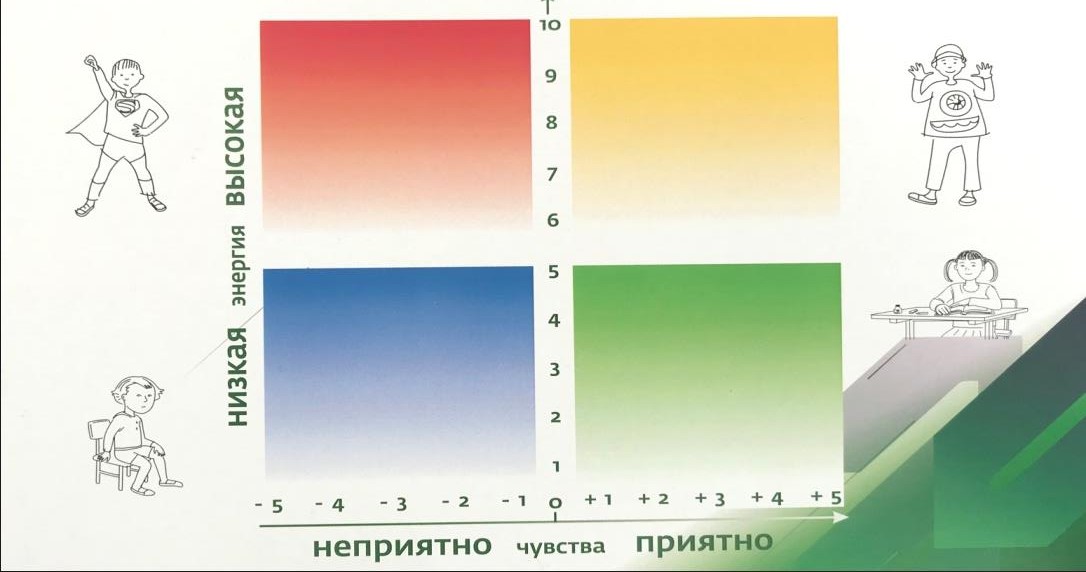 В основе этого инструмента лежат два компонента эмоций: чувства и энергия. По оси x откладываем шкалу чувств: от неприятных эмоций к приятным. Ось y – уровень энергии: от низкого уровня до высокого.Когда ребята определят уровни энергии и чувства, они попадут в один из четырёх квадратов:Система стимулирования и поощренияКаждый житель ежедневно может получать награды (монеты различного номинала) за активное участие в жизни города, отряды за участие в конкурсах и массовых делах по рейтингу зарабатывают награды (монеты 1 место золотой фингрик, 2 место серебряную фингрик или 3 место бронзовый фингрик). Все заработанные монеты приклеиваются в окошечки отрядного уголка. Подведение итогов - по отрядам чем больше в сумме деньжат, тем активнее жители городских районов.Деньги отряд может потратить на аукционе, который проводятся в конце смены. На них можно приобрести призы, сюрпризы, сладости, канцелярию.Все жители в последний день лагеря получают грамоты.Имидж лагеряНазвание лагерной смены: «Путешествие по стране ФинГриЯ» Девиз: «В нашей маленькой странеВсем хорошо тебе и мне!Смеяться! Верить! Жить!Дружить!Нам хорошо всем вместе жить!2Эмблема лагерной смены: выбирается конкурсным путем на обшелагерном мероприятии, посвящённом открытию лагерной смены.Названия и девизы отрядов: выбираются отрядами в первый день лагерной смены.Законы лагерной жизниЗаповеди:Вместе мы – одна семья.Один за всех и все за одного.Каждое дело вместе.Все делай творчески, а иначе зачем?Даже если трудно, доведи дело до конца.Закон чистоты:Чистота нам всем вокруг Дарит свежесть и уют.С ней в любое время года Яркой выглядит природа!Закон здоровья:Небо, солнце, спорт, игра – Вот и лучший режим дня!Закон доброго отношения:Окажи друзьям внимание –В ответ получишь понимание. Будь приветлив, не дерись,А подрался, так мирись!Закон творчества:Пой, играй, твори, дерзай!Все что слышишь и видишь- запоминай! Сувениры собирай!Сувениры соберёшь,Приз за них себе возьмёшь!Оформление сменыИнформационные стенды лагерной смены включают следующую информацию:Режим дняЗаконы сменыДевиз сменыОрганы самоуправленияЭмблему смены и эмблемы отрядовСписки отрядов и педагогического составаМеню на деньЭкран соревнованийОформление отрядных уголков включает:Название отрядаДевиз, эмблема, песняАктив отрядаЭкран настроенияСтенд «Наши достижения!»Экран чистотыСписок детейПлан реализации программы                    Система лечебно-профилактической работыВ течение всей лагерной смены дети находятся под наблюдением медицинского работника, который проводит еженедельную диагностику состояния здоровья воспитанников, выдаёт ребятам витамины. Проводятся «Минутки здоровья» и беседы о здоровом образе жизни. Оценка состояния здоровья детей (рост/вес) проводится медицинским работником на начало и на конец лагерной смены.                    Организация питанияДля реализации полноценного и организованного отдыха детей, их оздоровления, важно полноценное питание. В лагере организуется трехразовое питание, включающее в себя завтрак, обед и полдник. Питание детей в лагере осуществляется по договору «Об организации горячего питания обучающихся в муниципальных общеобразовательных учреждениях» с комбинатом питания г. Кстово.Система контроля и оценки результативности реализации программыРефлексия.Для оценки эффективности данной программы в течение всей лагерной смены ведется ежедневная работа по самооценке участников относительно эмоционального личного состояния, уровня развития коллектива; педагогическим коллективом проводится ежедневная диагностика эмоционального состояния воспитанников лагеря.В каждом отряде дети совместно со взрослыми определяют своё настроение дня, дают оценку проведённым мероприятиям, пишут пожелания на завтрашний день на специальном плакате для обратной связи.2    ФотоотчетыДля фиксации проведенных мероприятий еженедельно в конце недели на школьном сайте с согласия родителей состава размещаются фотоматериалы, творческие отчеты о жизни в пришкольном лагере.Все вышеперечисленное поможет качественно проанализировать проведенную работу и отразить в итоговых отчетах результаты деятельности не только педагогического состава, но и детей. Данные анализа помогут эффективно улучшить качество работы будущих лагерных смен.Критерии оценки результативности реализации программыКачество организации отдыха детей;Использование новых методик и технологий по привитию детям навыков здорового образа жизни;Привлечение родителей и социальных партнеров к реализации программы смены;Адекватность и эффективность содержания, форм и методов работы с детьми разных возрастных категорий, учет интересов и потребностей детей;Сочетание	традиционных	и	инновационных	технологий	воспитательно- образовательного процесса;Наличие в лагере объединений дополнительного образования детей;Использование различных форм организации детского самоуправления;Удовлетворенность	детей	и	родителей	результатами	процесса	летней оздоровительной работы.Ожидаемые результатыВ ходе реализации данной программы ожидается:Общее оздоровление воспитанников, укрепление их здоровья;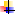  организация полноценного и безопасного летнего отдыха для детей;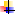  укрепление физического здоровья детей и приобщение их к здоровому образу жизни; развитие	личностного	потенциала,	эмоционального	интеллекта, социально-коммуникативных навыков и практических умений; формирование основ финансовой грамотности у младших школьников; формирование эмоционального интеллекта у детей младшего школьного возраста; развитие коммуникативных способностей и толерантности, сплочение детских коллективов, укрепление сотрудничества педагогов и детей; воспитание	ответственности	и	нравственного	поведения	в	области экономических отношений в семье; воспитание духовно - нравственных качеств личности, патриотических чувств, экологической культуры, ответственного отношения к природе; привитие	навыков	культурного	поведения	в	обществе,	санитарно- гигиенической культуры; создание благоприятного психологического климата для пребывания в летнем пришкольном лагере; приобретение новых знаний и умений в результате занятий в кружках; профилактика правонарушений и дорожно-транспортных происшествий в период летних каникул.Список литературыВоробьева	О.Я.	Коммуникативные	технологии	в	школе:	секреты эффективного общения. – Волгоград: Учитель, 2009.Григоренко Ю.Н., Кострецова У.Ю., Кипарис-2: Учебное пособие по организации детского досуга в детских оздоровительных лагерях и школе.– М.: Педагогическое общество России, 2002.Гузенко	А.П.	Как	сделать	отдых	детей	незабываемым	праздником. Волгоград: Учитель, 2007г.Добротворский И.Л.Технология успеха. 1001 совет школьнику. М.: М.: гуманитарный изд. центр ВЛАДОС, 2007.Кувватов С.А. Активный отдых детей на свежем воздухе. Ростов н/ Дону: Феникс, 2005.Коновалова	О.Б.,	Рыжова	Ж.В.	Социальное	проектирование.	-	Н. Новгород, изд-во «Педагогические технологии», 2004.Петрусинский В.В. Игры для активного обучения. М.: гуманитарный изд центр ВЛАДОС, 2007.Савенков А.И. Методика исследовательского обучения младших школьников. Самара: Издательство «Учебная литература», 2008.Сергиенко Е.А., Марцинковская Т.Д., Изотова Е.И и др. Социально- эмоциональное развитие детей. Теоретические основы. – М.: Российский учебник, 2019.Слуцкая Н.Б. Нескучные каникулы [Текст]: методические рекомендации, сценарии,	игры	для	педагогов-организаторов и	воспитателей.	/	Н.Б. Слуцкая . - Ростов-на-Дону: Феникс, 2004.Титов С.В. Здравствуй, лето! Мероприятия в детском загородном лагере. – Волгоград: Учитель, 2008г.Шмаков С.А. Дети на отдыхе: Прикладная «энциклопедия»: Учителю, воспитателю, вожатому. – М., 2001.Юдина И.Г. Когда не знаешь как себя вести… Практическое пособие. М.: АРКТИ, 2007.Приложение 1Содержание и структура модулей финансово-экономического направления:  Структура программы разделена на образовательные модули. Модули – это логические блоки, на которые разбивается программный материал данной программы и у участников смены появляется смысл и понимание в получении знаний в области финансовой грамотности, закрепление этих знаний, формирование полезных навыков. Структура модулей представлена системой непрерывной - образовательной деятельности и развивающих мероприятий по формированию у детей финансовой грамотности.  Каждый модуль имеет свои цели, задачи, вокруг которого объединяются и интегрируются виды деятельности по формированию экономической грамотности и культуры. Содержание каждого модуля включает: теоретическую часть - знакомство с понятиями, практическую часть  - расширение знаний, контроль по форме может быть разнообразным: задания,  практические упражнения, участие в работе малых групп; тестовыми заданиями.Целью модуля № 1 (обучающий) «Занимательная экономика» -  направлен на формирование установок знаний и навыков в областях финансовой грамотности.      Для достижения поставленной цели решаются следующие задачи:-   расширить знания в области финансовой грамотности; - осознавать разницу между потребностями и желаниями; - уметь работать в команде. Таблица 1План мероприятий отряда по реализации модуля № 1 (обучающий) «Занимательная экономика»Целью модуля №2 (исследовательский) «Основы финансовой грамотности»безопасности» понимание необходимости мотивации в улучшении материального положения.Для достижения поставленной цели решаются следующие задачи: -   научить оценивать простые риски;-   подготовить к решению экономических задач.Таблица 2План мероприятий  отряда по реализации модуля № 2 (исследовательский)  «Основы финансовой безопасности»Целью модуля № 3 (познавательный) «Войди в мир финансовой грамотности» - является – овладение новыми знаниями в области экономики.Для достижения поставленной  цели решаются следующие задачи:-   понимать базовые экономические процессы; -   расширить кругозор детей в области финансового грамотности..Таблица 3План мероприятий  отряда по реализации модуля № 3 (познавательный)  «Войди в мир финансовой грамотности!»Организация межмодульного сопровождения     Практическая часть предусматривает проведение различных тренинговых занятий, бесед, квест-игр, разработку проектов, конкурсы плакатов. Особое внимание уделяется выработке практических умений и навыков. Самое ценное в работе лагеря  -  организация учебно - исследовательской деятельности школьников во время проведения мероприятий по финансовой грамотности.Приложение 2Методы, используемые при реализации программы:        Мозаикаотряд делится на группы. В каждой группе число человек соответствует количеству задач.Членам группы случайным образом (например, на каждом столележат карточки с номерами номером вниз) присваиваются номера, соответствующие номеру задачи.Ученики пересаживаются таким образом, чтобы за одним столом оказались игроки с одинаковыми номерами, которые вместе решают задачу (задачи), соответствующую их номерам.Все возвращаются в свои команды, и каждый «эксперт» представляет свою задачу остальным членам команды.Из каждой команды к доске вызывают игроков для решения задач, в которых они не были экспертами.«Один — два — вместе»Тестовые задания с открытым ответом, задания, связанные с объяснением смысла (например, пословиц), могут также выполняться в группах следующим образом. На первом этапе каждый член группы пишет собственный ответ, далее ученики объединяются по двое и на основе индивидуальных ответов составляют общий, стараясь не потерять идеи каждого На следующем шаге создают группу из двух или трёх пар и вырабатывают общий ответ. По этой методике может быть разработан эскиз постера, если он выполняется группой. В этом случае лучше ограничиться четырьмя участниками.Дерево решенийПри выполнении заданий по классификации, например, товаров и услуг, или принятию решений, например, выбор варианта семейного отдыха, можно построить дерево решений. Оно обычно строится вершиной вниз.Мозговой штурмВ групповых проектах, например, организации праздника в классе, эффективно начинать работу с мозгового штурма. В зависимости от количества участников идеи могут выдвигаться индивидуально или от группы. Роль ведущего, обязанностью которого является фиксирование идей, может исполнять учитель или ученик. На первом этапе важно чётко сформулировать проблему, которая должна быть решена. На втором этапе идеи выдвигаются, фиксируются, но не оцениваются. Число идей не ограничено. Третий этап посвящён группировке идей, близких по содержанию, оценке и отбору.Мини-исследованиеПоскольку цель программы — вовлечение школьников в реальную жизнь, формирование активной жизненной позиции и ответственности, исследовательская деятельность является, вероятно, самым эффективным методом обучения. Любое исследование предполагает определение цели, сбор, обработку и анализ информации, оценку полученных результатов. Естественно, что учащиеся 2–4 классов находятся на разных этапах освоения этой деятельности. Поэтому в контрольных измерительных материалах предлагаются разные варианты заданий. Для проведения мини-исследованияиспользуется один источник, результаты представляются в простой форме, например в виде таблицы или короткого текста.КейсУчебные кейсы, которые используются в школе, отличаются от кейсов университетских, которые предполагают разработку ситуации с последующими пошаговыми изменениями, зависящими от принятых решений. Говоря об учебном кейсе, мы будем иметь в виду ситуацию из реальной жизни с разработанными к ней вопросами. Для младших детей ситуация может быть приближенной к реальной, но упрощённой.АукционПроверка знаний и умения логически мыслить успешно проходит в форме аукциона. Эта игра мотивирует даже не особенно успешных учеников. Игра проходит по следующим правилам:У каждого участника в начале игры 100 баллов (очков, фунтиков, тугриков и т. п.).Право ответа на вопрос покупается.Стартовая цена простого вопроса — 5 баллов, сложного — 10 баллов.Цена может меняться с шагом 5 баллов.Окончательная цена определяется в результате торгов.При верном ответе цена вопроса прибавляется к баллам того, кто отвечал, при неверном — вычитается.Роль аукциониста могут выполнять и учитель, и ученик. Кроме них Необходима комиссия из нескольких человек (число зависит от количества участников),	которая	будет	проверять	начисление	фингриков	самими участниками игры или вести собственные ведомости.Приложение 3Анкета для учащихся (в начале смены)Мы снова вместе! Для того чтобы сделать жизнь в нашем лагере более интересной, мыпросим тебя ответить на некоторые вопросы:Твои первые впечатления от лагеря?Что ты ждешь от лагеря?Есть ли у тебя идеи, как сделать жизнь в нашем лагере интересной и радостной длявсех?В каких делах ты хочешь участвовать?Что тебе нравится делать?Хочешь ли ты чему-нибудь научиться или научить других?Кто твои друзья в лагере?Пожалуйста, закончи предложения (фразы):Я пришел в лагерь потому,что	_ Я не хочу,чтобы	_	 Я хочу, чтобыЯ боюсь, что	_	_ Пожалуйста, напиши также свои фамилию и имяАнкета для учащихся (последний день смены):Близится к концу время нашей встречи. Подводя ее итоги, мы хотим задать тебе некоторые вопросы. Надеемся на помощь и понимание.Что было самым важным в этот период для тебя?В этом лагере		В твоей семье	В отношениях между людьмиЧто ты запомнил больше всего?Переживал ли ты здесь такие состояния?: / Творчество/ Полет фантазии/Одиночество/Уверенность в себе/ /“Меня не поняли”/“Я нужен!”/ Счастье/ Скука (подчеркни)Что нового ты узнал?Можно ли сказать, что ты чему-то научился в лагере? Кому и за что ты бы хотел (мог)бы сказать “спасибо”СПАСИБО!за	(КОМУ?)_	_СПАСИБО!за	(КОМУ?)_	_СПАСИБО!за	(КОМУ?)_	_Закончи предложения: Я рад, чтоМне жаль, чтоЯнадеюсь,что_	_Твое имя, фамилияАнкета для родителейВаш ребенок рассказывает про ЛДП? Да  Нет  Если ребенок рассказывает дома про ЛДП, уточняется Что конкретно рассказывает ребенок. Если ответ нет уточняется почему ребенок не рассказываетВашему ребенку нравится в лагере? Если ответ: «да», уточняется, что нравится: педагоги , мероприятия, питание, экскурсии, отношения между детьми, отношения между мальчиками и девочками, отношения с педагогом.Если ответ : «нет», уточняется, что не нравится: педагоги , мероприятия, питание, экскурсии, отношения между детьми, отношения между мальчиками и девочками отношении с педагогомВы хотели бы, чтобы в следующем году Ваш ребенок отдыхал в ЛДП? Уточняется ответ «да», и ответ «нет»Что, на Ваш взгляд, нужно улучшить в работе ЛДП? Спасибо за ответыПриложение 4Игры на взаимодействиеИгра «Лидер» на тестирование	для выявления лидерских качеств (в начале смены).Всюду, где собираются вместе более двух человек, возникают проблемы лидерства. В процессе формирования группы некоторые её участники начинают играть более активную роль, им отдают предпочтение, к их словам прислушиваются с большим уважением, короче говоря, они приобретают доминирующее положение. Таким путём происходит разделение участников группы на ведущих и ведомых, т.е. на лидеров и последователей.Выявленный лидер может стать основным связующим звеном в цепи взаимоотношений воспитателя с отрядом.«Верёвочка»Для проведения этой игры возьмите верёвку и свяжите её концы так, чтобы было образовано кольцо. (Длина верёвки зависит от количества участвующих в игре ребят.)Ребята встают в круг и берутся двумя руками за верёвку, которая находится внутри круга. Задание: «Сейчас всем надо закрыть глаза и, не открывая глаз, не выпуская из рук верёвку, построить треугольник». Сначала возникает пауза и полное бездействие ребят, затем кто-то из участников предлагает какой-то вариант решения: например, рассчитаться и далее строить треугольник по порядковым номерам, и затем руководит действиями.Практика этой игры показывает, что обычно эти функции на себя берут лидеры.Игру можно продолжать, усложняя задачу, и предложить ребятам построить квадрат, звезду, шестиугольник.«Карабас»Следующей подобной игрой будет игра «Карабас». Для проведения игры детей рассаживают в круг, вместе с ними садится воспитатель, которыйпредлагает условия игры: «Ребята, вы все знаете сказку о Буратино и помните бородатого Карабаса-Барабаса, у которого был театр. Теперь все вы – куклы. Я произнесу слово «КА-РА-БАС» и покажу на вытянутых руках какое-то количество пальцев. А вы должны будете, не договариваясь встать со стульев, причём столько человек, сколько я покажу пальцев. Эта игра развивает внимание и быстроту реакции».В этом игровом тесте необходимо участие двух воспитателей. Задача одного – проводить игру, второго – внимательно наблюдать за поведением ребят.Чаще всего встают более общительные, стремящиеся к лидерству ребята. Те, кто встают позже, под конец игры, менее решительные. Есть и такие, которые  сначала  встают,  а  затем  садятся.  Они  составляют  группу«счастливых». Без инициативной является та группа отряда, которая не встаёт вообще. Рекомендуется повторить игру 4-5 раз.Приложение 5 Игры на свежем воздухеПятнашки — одна из самых популярных игр. Играющие разбегаются по площадке, а пятнашка (водящий) их ловит. Тот, кого он запятнает, становится«пятнашкой».	В	эту	игру	можно	внести	ряд	дополнительных	правил	и осложнений, тогда она станет еще интересней. Вот некоторые из них:Если пятнашка гонится за кем-либо из играющих, а ему пересекает дорогу другой играющий, то он обязан погнаться за тем, кто пересек дорогу.Пятнашка может запятнать только бегущего игрока. Стоит убегающему присесть — и он уже в безопасности.Играющий может спастись от пятнашки, если станет возле дерева и обнимет его руками. Пятнашка не может запятнать того игрока, который в минуту опасности возьмется за руки с другим играющим. Пятнашка не может пятнать игроков, стоящих на одной ноге и держащих другую ногу, отведенную назад, двумя руками.Все играющие, кроме пятнашки, имеют за поясом по ленточке. Пятнашка, догоняя убегающего, вытягивает у него ленту и затыкает ее себе за пояс. Оставшийся без ленты становится пятнашкой, поднимает руку и говорит: «Я — пятнашка!» Двое играющих держат в руках скакалку (за концы) и бегут вдвоем. Запятнанный сменяет пятнашку.Пятнашка получает мяч и бросает его в убегающего. Тот, в кого он попадет, становится пятнашкой, но если водящий промахнется, любой игрок может поднять мяч с земли и начать перебрасываться с другими игроками. Чтобы вновь овладеть мячом, пятнашка должен его отобрать (перехватить) или запятнать игрока в момент, когда он держит мяч. Площадку делят на два, три и даже четыре участка. На каждом участке свой пятнашка (они должны иметь отличительные знаки). Остальные играющие могут бегать по всей площадке. На каждом участке чертят по одному кружкуэто — дом для отдыха игроков, уставших от бега. Игрок, которого коснулся пятнашка, становится водящим только на том участке, где он был настигнут.Если играющих немного, можно предложить такой вариант игры. Из числа играющих один выбирается пастухом, два — волками и 4-5 — овцами. Волки стараются осалить овец, а пастух — волков. Осаленные выходят из игры. Пастух выигрывает, если осалит двух волков, волки — если осалят всех овец. Салки в два кругаУчастники игры образуют два круга: один — внутренний, другой — внешний. Оба круга двигаются в противоположных направлениях. По сигналу руководителя они останавливаются, и все игроки внутреннего круга стараются осалить игроков внешнего круга (т. е. дотронуться до кого-либо рукой) раньше, чем они успеют присесть. Пойманные встают во внутренний круг, и игра начинается сначала. Игра заканчивается, когда во внешнем круге останется мало игроков (5-6 человек).ЛовушкаРебята образуют три больших круга. Всем стоящим во внутреннем круге раздают бумажные шапочки (козырьки, кокошники). Взявшись за руки, ребята с песней движутся по кругу: наружные круги в одну сторону, а внутренний — в другую. Неожиданно раздается свисток, по которому игроки двух наружных кругов попарно берутся за руки, стараясь взять в кольцо кого-нибудь из игроков внутреннего круга. Если игрок из внутреннего круга успел присесть, его не трогают. У тех же, кто попался в ловушку, отбирают шапочку. Так игра проводится несколько раз. Все ребята, которым удалось сохранить свои шапочки, считаются победителями.КапканыИграющие образуют круг и становятся в двух шагах друг от друга лицом к центру. Каждый 6-й или 8-й игрок (по усмотрению руководителя, в зависимости от числа играющих) берется за руки со своим соседом справа. Они поднимают руки вверх, образуя воротца — капканы, и поворачиваются так, чтобы  воротца  оказались  над  линией  круга.  По  команде  руководителяиграющие поворачиваются направо и начинают бег по кругу. При этом онидолжны пробегать через все попадающиеся по пути капканы. По свистку (или другому условному сигналу) капканы захлопываются (пары, державшиеся за руки, опускают их вниз) и игроки, оказавшиеся пойманными (застрявшие в капканах), выходят в середину круга. Из них образуются новые пары, которые, взявшись за руки, становятся в разных местах круга, увеличивая число капканов. Игра продолжается до тех пор, пока непойманными останутся 5-6 игроков. Они считаются победителями.Коршун и наседкаВ игре участвуют 10-12 ребят. Один из играющих выбирается коршуном, другой — наседкой. Все остальные — цыплята. Они становятся за наседкой, образуя колонну. Все держатся друг за друга, а стоящий впереди — за наседку. Коршун становится в трех-четырех шагах от колонны. По сигналу руководителя он старается схватить цыпленка, стоящего последним. Для этого ему нужно обогнуть колонну и пристроиться сзади. Но сделать это нелегко, так как наседка все время поворачивается лицом к нему и преграждает путь, вытянув в стороны руки, а вся колонна отклоняется в противоположную от него сторону.Игра продолжается несколько минут. Если за это время коршуну не удастся схватить цыпленка, выбирают нового коршуна, и игра повторяется.Охотник и сторожИз числа играющих выбираются охотник и сторож. Сторож становится посередине площадки. Возле него чертят круг диаметром 2 м. Остальные играющие (звери) разбегаются по площадке в разных направлениях. Охотник гонится за ними, стараясь кого-либо запятнать. Пойманные отводятся в круг под охрану сторожа. Их можно выручать. Для этого достаточно ударить стоящего в кругу по вытянутой им руке (переходить за линию круга пойманные не могут). Но если сторож или охотник запятнают выручающего, он сам отправляется в круг.Вырученные звери убегают и присоединяются к остальным. Игра прекращается по усмотрению руководителя.Воробьи-попрыгунчикиНа полу или на площадке чертят круг такой величины, чтобы все играющие могли свободно разместиться по его окружности. Один из играющих — кот, он помещается в центре круга. Остальные играющие — воробышки становятся за кругом, у самой черты. По сигналу руководителя воробышки начинают впрыгивать внутрь круга и выпрыгивать из него, а кот старается поймать кого- либо из них в тот момент, когда он находится внутри круга. Тот, кого поймали, становится котом, а кот — воробышком, и игра повторяется.В дальнейшем можно установить правило: впрыгивать и выпрыгивать только на одной ноге.Успей занять местоИграющие образуют круг и рассчитываются по порядку номеров. Водящий занимает место в центре круга. Он громко называет два каких-либо номера. Вызванные номера должны немедленно поменяться местами. Воспользовавшись этим, водящий старается опередить одного из них и занять его место. Если ему это удастся, то тот, кто останется без места, идет водить.Номера, присвоенные участникам в начале игры, не должны меняться, когда тот или иной из них временно становится водящим.Найди себе паруИграющие становятся попарно в один общий круг. Водящий находится в середине круга. По команде руководителя «Лицом к лицу!» игроки в каждой паре поворачиваются лицом друг к другу, потом следует команда «На место!». По команде «Спиной к спине!» они становятся друг к другу спиной. По команде «Меняйтесь в парах!» каждый ищет себе другого партнера. В это время водящий старается стать с кем-нибудь в пару. Тот, кто останется без пары, становится водящим.Зверюшки, навострите ушкиРебята стоят в кругу, взявшись за руки. Руководитель проходит по кругу и разъединяет его в нескольких местах. Из образовавшихся звеньев создаются маленькие кружки — домики заек, белок, лисят, мишек.Под музыку руководитель проходит мимо зверят, стоящих в домиках, и предлагает им следовать за собой. Белки передвигаются быстро, семеня зайцы — мелкими прыжками, мишки — тяжело ступая, переваливаясь с ноги на ногу, лисята — мягкой, вкрадчивой походкой. Образовав общий круг, все пляшут.Неожиданно руководитель подает команду: «Охотники идут!» Зверята бросаются на свои места и стараются как можно скорее образовать кружки (домики). Группа, которая это сделает быстрее других, выигрывает.Узнай по голосуРебята становятся в круг, в середину которого входит водящий. Ему завязывают глаза. Играющие идут по кругу вслед за руководителем, повторяя его движения (гимнастические или танцевальные), затем останавливаются и говорят:Мы немножко поиграли,А теперь в кружок мы встали. Ты загадку отгадай,Кто позвал тебя — узнай!Руководитель молча указывает на одного из играющих, который восклицает:«Узнай, кто я!» Водящий должен назвать его имя. Если он угадал, узнанный становится водящим, если ошибся, игра повторяется. Когда ребята начнут различать голоса товарищей, можно разрешить им изменять свой голос, чтобы усложнить игру.Мяч в воздухеИграющие образуют круг, становятся на расстоянии вытянутых в стороны руководящий находится в середине круга. Стоящие в кругу начинают перебрасывать друг другу мяч, не давая возможности водящему коснуться его. Водящий, бегая в середине круга, стремится дотронуться до мяча, когда тот находится в воздухе, на земле или в руках у кого-либо из играющих. Если ему это удалось, на его место идет играющий, после броска которого мяч был осален.УровниВоспитательные эффектыI. Приобретение и повышение участниками смены знаний в области финансовой грамотности, первичное понимание социальной реальности и повседневной жизни.Воспитание приближено к обучению, при этом предметом воспитания как учения являются не столько представления о правильном ведении расходов/доходов, сколько о формировании активности и самостоятельности в распределении средств.Взаимодействие учащихся со своими педагогами как значимыми для него носителями экономических знаний и повседневного ведения бюджета.Взаимодействие учащихся со своими педагогами как значимыми для него носителями экономических знаний и повседневного ведения бюджета.II. Получение участниками смены опыта распределения финансов простым и понятным языком.Воспитание осуществляется в контексте жизнедеятельности участников смены.Взаимодействие участников смены  между собой на уровне отряда, а также их взаимодействие с другими детьми лагеря и города.Взаимодействие участников смены  между собой на уровне отряда, а также их взаимодействие с другими детьми лагеря и города.III. Приобретение участниками смены опыта самостоятельного общественного действия – представление информации, пропаганда среди других детей и взрослых.Создаются необходимые условия для участия в нормативно ориентированной социально значимой деятельности и приобретения участниками смены первичных навыков управления финансами.Взаимодействие участников смены с представителями различных социальных субъектов за пределами лагеря, в открытой образовательной среде.Взаимодействие участников смены с представителями различных социальных субъектов за пределами лагеря, в открытой образовательной среде.ДатаТема дняСодержание деятельностиДЕНЬ 11 июня средаДень открытых дверейЗдравствуй, лагерь!1. 1.Линейка (поднятие флага). Открытие лагеря «Торжественная линейка».- «Весёлая зарядка»-знакомство с планом работы и правилами поведения. Инструктаж по ТБ, противопожарной безопасности и ПДД;- медосмотр;операция «Уют»;оформление отрядных уголков;занятия в кружках по интересам.праздничная программа, посвященная Международному дню защиты детей и открытию лагеря «Прекрасный мир детства!»;организационное мероприятие«Расскажи мне о себе».знакомство с легендой и картой страны«ФинГриЯ»;конкурс детских рисунков на асфальте «Здравствуй, лето!».. Линейка (спуск флага).ДЕНЬ 22 июня четвергЛегенда волшебной страны«ФинГриЯ»Линейка (поднятие флага).«Весёлая зарядка»; «Твой режим дня на каникулах»;беседа «Твои права и обязанности»;занятия спортивной секции;представление отрядовпервое занятие (модуль1) в стране «ФинГриЯ»;-конкурс «Эмблема лагерной смены» - Линейка (спуск флага).ДЕНЬ 33 июня пятницаДЕНЬ окружающей среды«На страже Земли»Линейка (поднятие флага).«Весёлая зарядка»;беседа «Как прекрасен этот мир»; «Стражи Земли»;второе занятие (модуль1) в стране«ФИНГРИЯ»;- КВИЗ «В мире животных»;спортивная игра «Джунгли зовут»;- конкурс рисунков  «Берегиэту Землю!».- Линейка (спуск флага).ДЕНЬ 44 июня субботаДень малыхолимпийских игрЛинейка (поднятие флага).«Весёлая зарядка»;конкурс рисунков «Спорт – это жизнь!»;информационная минутка «Что такое маркировочная трасса»;третье занятие (модуль1)в стране«ФинГриЯ»;- «Путешествие в страну здоровья, где нет вредных привычек» - общелагерное мероприятие;подвижные игры на свежем воздухе.- Линейка (спуск флага).ДЕНЬ 56 июня понедельникПушкинский день РоссииЛинейка (поднятие флага).«Весёлая зарядка»;четвертое занятие(модуль1) в стране«ФинГриЯ»;беседа «Театральный этикет»беседа о правилах поведения в театре-минутка здоровья;КВЕСТ «Проделки Учёного кота» по мотивам сказок А.С. Пушкина;-игры на сплочение коллектива.- Линейка (спуск флага).ДЕНЬ 67 июня вторникДень искусстваЛинейка (поднятие флага).«Весёлая зарядка»;КВЕСТ «Закулисье»;пятое занятие (модуль1) в стране«ФинГриЯ»; «Квест-игра «Путешествие по денежному царству»- развлекательная программа;- игры на свежем воздухе.- Линейка (спуск флага).ДЕНЬ 78 июня средаДень финансовЛинейка (поднятие флага).«Весёлая зарядка»;шестое занятие (модуль1)в стране«ФинГриЯ»;- «Ярмарка профессий» - общелагерное мероприятие;конкурс рисунков «Новая купюра страны «ФинГриЯ»;минутка здоровья;игры на сплочение коллектива.- Линейка (спуск флага).ДЕНЬ 89 июня четвергДень друзейЛинейка (поднятие флага).«Весёлая зарядка»;седьмое занятие (модуль2)в стране«ФинГриЯ»;- Конкурс песен о дружбе - общелагерное мероприятие;минутка здоровья;-игры на свежем воздухе.- Линейка (спуск флага).ДЕНЬ 910 июня пятницаДень РоссииЛинейка (поднятие флага).«Весёлая зарядка»;восьмое занятие (модуль2) в стране«ФинГриЯ»; «Россия – Родина моя!» - выставка рисунков и плакатов.информационная минутка «День России»Виртуальная экскурсияКонкурс песен «Россия - родина моя!»- праздничная программа.- игры на свежем воздухе.- Линейка (спуск флага).ДЕНЬ 1011 июня субботаЗнай свой крайЛинейка (поднятие флага).«Весёлая зарядка»;-девятое занятие (модуль2)в стране«ФинГриЯ»;знакомство с традициями коренных народов Сибириминутка здоровья;игры на свежем воздухе.- Линейка (спуск флага).ДЕНЬ 1114 июня вторникДень здорового питанияЛинейка (поднятие флага).«Весёлая зарядка»;десятое занятие (модуль2)в стране«ФинГриЯ»;- Своя игра «Финансы»;- конкурс рисунков «Здоровое питание»;минутка здоровья;игры на свежем воздухе.Линейка (спуск флага).ДЕНЬ 1215 июня средаДень банкираЛинейка (поднятие флага).«Весёлая зарядка»;одиннадцатое занятие (модуль2)в стране«ФинГриЯ»;- КВЕСТ «Деньги мира»;- игра «12 записок»;минутка здоровья;игры на свежем воздухе.- Линейка (спуск флага).ДЕНЬ 1316 июня четвергДень КультурыЛинейка (поднятие флага).«Весёлая зарядка»;двенадцатое занятие (модуль2)в стране«ФинГриЯ»;беседа «Культура – не воспитание, а образ жизни»- «Калейдоскоп народов Сибири» - развлекательная шоу-программа.минутка здоровья;игры на свежем воздухе.- Линейка (спуск флага).ДЕНЬ 1417 июня пятницаДень безопасностиЛинейка (поднятие флага).«Весёлая зарядка»;инструктажи по ТБ, беседа о правилах поведения во время летних каникул, беседа о ПДД.конкурс рисунков «Осторожно, автомобиль!»тринадцатое занятие (модуль3)в стране«ФинГриЯ»;- деловая игра « Бизнес- план»;-игры на сплочение коллектива;- Линейка (спуск флага).ДЕНЬ 1518 июнясубботаДень здоровьяЛинейка (поднятие флага).«Весёлая зарядка»;Четырнадцатое  занятие(модуль3) в стране«ФинГриЯ»;беседа «Культура – не воспитание, а образ жизни»минутка здоровья;игры на свежем воздухе.- Линейка (спуск флага).ДЕНЬ 1620 июняпонедельникДень семьиЛинейка (поднятие флага).«Весёлая зарядка»;пятнадцатое занятие (модуль3)в стране«ФинГриЯ»;-  игра «Бюджет семьи»;- игра «12 записок»;минутка здоровья;игры на свежем воздухе.- Линейка (спуск флага).ДЕНЬ 1721 июнявторникДень модыЛинейка (поднятие флага).«Весёлая зарядка»;шестнадцатое занятие (модуль3)в стране «ФинГриЯ»;- «Модное лето 2022» - развлекательная шоу-программа.минутка здоровья;игры на свежем воздухе.- Линейка (спуск флага).ДЕНЬ 1822 июнясредаДень памяти и скорбиЛинейка (поднятие флага).«Весёлая зарядка»;семнадцатое занятие (модуль3) в стране«ФинГриЯ»;беседа «Культура – не воспитание, а образ жизни»- «Помни, Скорбим и никогда не забудем» общелагерное мероприятие.минутка здоровья;игры на свежем воздухе.- Линейка (спуск флага).ДЕНЬ 1923 июнячетвергДень без обидЛинейка (поднятие флага).«Весёлая зарядка»;восемнадцатое занятие (модуль3)в стране «ФинГриЯ»;Беседа «Почему ты обижаешся?»Общелагерное мероприятие «Я фанансово-грамотный!!»минутка здоровья;-игры на свежем воздухе.- Линейка (спуск флага).ДЕНЬ 2024 июняпятницаПрощай, сказочная страна«ФИНГРИЯ»!Линейка (поднятие флага).«Весёлая зарядка»;Церемония награждения «Звёздный Олимп – 2022» (вручениеторжественное грамот иблагодарственных писем за участие…. на протяжение всей смены);инструктаж по ТБ на летнее время;- Линейка (спуск флага).ДЕНЬ 2125 июнясубботаДень дружбы и единения славянЛинейка (поднятие флага).«Весёлая зарядка»;Конкурс рисунков на асвальте «Мы за детство без насилия»;минутка здоровья;-игры на свежем воздухе.- Линейка (спуск флага).№ п/пФ.И.О.Год рожденияНачало сменыНачало сменыГруппы здоровьяОкончание сменыОкончание сменыОбщая оценка№ п/пФ.И.О.Год рожденияРостВесГруппы здоровьяРостВесОбщая оценкаФорма занятияКраткое описание мероприятия1Беседа, просмотр мультфильмов, презентацийзнакомство с понятиями2Игра «Экономика»расширение знаний3Квест «Мы деловые ребята»контроль №Форма занятийКраткое описание мероприятия1Деловая игра «Учимся правильно играть»Решение экономических задач связанных с элементарными денежными расчетами.2Интеллектуальная игра «Бюджет»Решение экономических задач связанных с различными рисками. 3Организация исследовательской и проектной деятельности (составление «подушки безопасности»)Придумать и оформить идею финансовой безопасности человека.4Деловая игра «Экономика»Примерение ролей разного плана.5Решение кейсовПрактическое занятие№Форма занятийКраткое описание мероприятия1Деловая игра «Создай свой бизнес»Разобрать базовые экономические процессы2Лекция, видеофайл «Покупка +»Сформировать умения широко и творчески использовать понятия: расходы, деньги, платеж, товар.  3Игра «Я-Лидер»Игра по станциям4Игра-зачет «Наши возможные путиПодведение итогов смены. Чему научились за смену. 